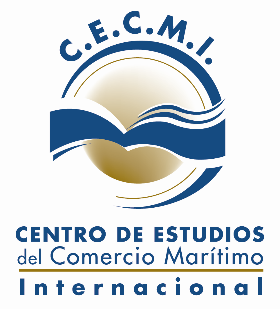 Curso de 
Laytime y Demoras en el Voyage Charter  Agosto 2018Rogamos enviar este formulario con datos completos ainfo@centrodenavegacion.org.arFORMULARIO DE INSCRIPCIONFORMULARIO DE INSCRIPCIONFORMULARIO DE INSCRIPCIONAPELLIDO Y NOMBRESEMPRESACUIT RUBROPROFESION / ACTIVIDADD.N.I. DOMICILIO Y CÓDIGO POSTALTELEFONO PARTICULARTELEFONO LABORALTELEFONO CELULARE – MAIL FACTURAR A :INDICAR CON  (X)EMPRESA                   PARTICULAREMPRESA                   PARTICULARDías de cursada: Lunes 6, Jueves 9; Lunes 13 y Jueves 16 de Agosto Horario: 18:30 a 20:30 horas.Lugar: Centro de Navegación – Florida 537 Piso 20 Ciudad Autónoma de Buenos Aires               (Galería Jardín) TE 4322-1423Valor del Curso: $ 4.700 Público General  $ 4.000 Socios Centro de Navegación.                             Incluye Materiales y Certificado de AsistenciaDías de cursada: Lunes 6, Jueves 9; Lunes 13 y Jueves 16 de Agosto Horario: 18:30 a 20:30 horas.Lugar: Centro de Navegación – Florida 537 Piso 20 Ciudad Autónoma de Buenos Aires               (Galería Jardín) TE 4322-1423Valor del Curso: $ 4.700 Público General  $ 4.000 Socios Centro de Navegación.                             Incluye Materiales y Certificado de AsistenciaDías de cursada: Lunes 6, Jueves 9; Lunes 13 y Jueves 16 de Agosto Horario: 18:30 a 20:30 horas.Lugar: Centro de Navegación – Florida 537 Piso 20 Ciudad Autónoma de Buenos Aires               (Galería Jardín) TE 4322-1423Valor del Curso: $ 4.700 Público General  $ 4.000 Socios Centro de Navegación.                             Incluye Materiales y Certificado de Asistencia